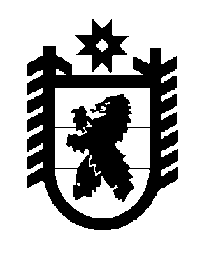 Российская Федерация Республика Карелия    ПРАВИТЕЛЬСТВО РЕСПУБЛИКИ КАРЕЛИЯПОСТАНОВЛЕНИЕот 11 марта 2012 года № 72-Пг. ПетрозаводскО внесении изменений в постановление ПравительстваРеспублики Карелия от 22 февраля 2012 года № 61-П 	Правительство Республики Карелия п о с т а н о в л я е т:Внести в постановление Правительства  Республики Карелия от                22 февраля 2012 года № 61-П «О предоставлении в 2012 году субсидий из бюджета Республики Карелия на компенсацию части затрат организаций на производство тепловой энергии по приобретению топлива, связанных с государственным регулированием тарифов» следующие изменения: 1) в Условиях предоставления в 2012 году субсидий из бюджета Республики Карелия на компенсацию части затрат организаций на производство тепловой энергии по приобретению топлива, связанных с государственным регулированием тарифов, утвержденных вышеназван-ным постановлением:а) пункт 1 изложить в следующей редакции:«1. Субсидии из бюджета Республики Карелия предоставляются  на компенсацию части затрат на производство тепловой энергии по приобретению топлива, связанных с государственным регулированием тарифов,  теплоснабжающим организациям, использующим топочный мазут, каменный уголь и дизельное топливо для выработки тепловой энергии (далее – субсидии), в том числе затрат, связанных:с производством тепловой энергии в 2011 году,с производством тепловой энергии в 2012 году, с превышением потерь тепловой энергии в тепловых сетях до границы раздела балансовой принадлежности сетей, над аналогичными потерями, предусмотренными в тарифе на 2012 год, более чем в 2,5 раза,с несоответствием фактических объемов реализации тепловой энергии, вырабатываемых промышленными котельными, объемам, учтенным в тарифном решении.Средства субсидии направляются теплоснабжающими организациями исключительно на приобретение топлива (погашение кредиторской задолженности за приобретенное топливо), используемого для выработки тепловой энергии.»;б) пункт 3 изложить в следующей редакции:«3. Субсидии предоставляются юридическим лицам, соответствующим следующим условиям:а) при компенсации части затрат, связанных с производством тепловой энергии в 2012 году и с превышением в 2012 году потерь тепловой энергии в тепловых сетях до границы раздела балансовой принадлежности сетей над аналогичными потерями, предусмотренными в тарифе на 2012 год, более чем в 2,5 раза:осуществление юридическим лицом реализации тепловой энергии населению и бюджетным организациям;объем реализации тепловой энергии населению составляет не менее 50 процентов от общего объема реализации тепловой энергии юридическим лицом;объем реализации тепловой энергии на производственные нужды составляет не более 50 процентов от общего объема реализации тепловой энергии юридическим лицом;доля условно-постоянных  затрат юридического лица в себестоимости услуг составляет не более 30 процентов;отсутствие у юридического лица прибыли от оказания услуги теплоснабжения за предыдущие периоды;б) при компенсации части затрат, связанных с производством тепловой энергии в 2011 году:объем реализации тепловой энергии населению составляет не менее 50 процентов от общего объема реализации тепловой энергии юридическим лицом;объем реализации тепловой энергии на производственные нужды составляет не более 50 процентов от общего объема реализации тепловой энергии юридическим лицом;осуществление юридическим лицом деятельности по реализации тепловой энергии в 2012 году;использование для выработки тепловой энергии в указанный период  источников теплоснабжения, находящихся в собственности муниципальных образований Республики Карелия;отсутствие у юридического лица прибыли от оказания услуги теплоснабжения за предыдущие периоды;в) при компенсации части затрат, связанных с производством тепловой энергии в 2011, 2012 годах и несоответствием фактических объемов реализации тепловой энергии, вырабатываемых промышленными котельными, объемам, учтенным в тарифном решении:осуществление юридическим лицом реализации тепловой энергии населению и бюджетным организациям;частичное или полное отсутствие производственной деятельности градообразующего предприятия, повлекшее снижение объемов тепловой энергии по сравнению с объемами, учтенными в тарифном решении;доля условно-постоянных  затрат юридического лица в себестои-мости услуг составляет не более 30 процентов;отсутствие у юридического лица прибыли от оказания услуги теплоснабжения за предыдущие периоды.»;в) подпункт «б» пункта 5 изложить в следующей редакции:«б) на компенсацию части затрат, связанных с производством тепловой энергии в 2011 году, части затрат, связанных с превышением в 2012 году потерь тепловой энергии в тепловых сетях до границы раздела балансовой принадлежности сетей над аналогичными потерями, предусмотренными в тарифе на 2012 год,  более чем в 2,5 раза, а также части затрат, связанных с несоответствием фактических объемов реализации тепловой энергии, вырабатываемых промышленными котельными, объемам, учтенным в тарифном решении – в размере 100 процентов.»;2) в Методике расчета размера субсидии из бюджета Республики Карелия на компенсацию части затрат организаций на производство тепловой энергии по приобретению топлива, связанных с государственным регулированием тарифов, утвержденной вышеназванным постановлением: а) пункт 1 изложить в следующей редакции:«1. Расчет размера субсидии из бюджета Республики Карелия на компенсацию части затрат организаций на производство тепловой энергии по приобретению топлива, связанных с государственным регулированием тарифов, для i-ой организации осуществляется  по следующей формуле:Сi = Сi1 + Сi2 + Сi3+ Сi4, где:Сi – размер субсидии для i-ой организации;Сi1 – сумма компенсации i-ой организации части затрат, связанных с производством тепловой энергии в 2011 году;Сi2 – сумма компенсации i-ой организации части затрат,  связанных с производством тепловой энергии в 2012 году;Сi3 – сумма компенсации i-ой организации части затрат,  связанных с  превышением в 2012 году потерь тепловой энергии в тепловых сетях до границы раздела балансовой принадлежности сетей над аналогичными потерями, предусмотренными в тарифе на 2012 год, более чем в 2,5 раза;Сi4 – сумма компенсации i-ой организации части затрат, связанных с несоответствием фактических объемов реализации тепловой энергии, вырабатываемых промышленными котельными, объемам, учтенным в тарифном решении.»; б) дополнить пунктом  5 следующего содержания:«5. Расчет суммы компенсации i-ой организации части затрат, связанных с несоответствием фактических объемов реализации тепловой энергии, вырабатываемых промышленными котельными, объемам, учтенным в тарифном решении (Сi4) осуществляется Госкомитетом на основании фактического объема отпуска тепловой энергии потребителям и объема потребления тепловой энергии, учтенного в тарифном решении.».          ГлаваРеспублики Карелия                                                                     А.В. Нелидов